ООО ТМ «Сварка»Адрес: Россия, 623700, Свердловская обл., г. Березовский, Березовский тракт, 1 А, 2 этаж, оф. 202ИНН 6678060456/667801001 тел. (343) 361-39-48 ,385-74-99, 8-950-646-68-30 , www.тд-сварка.рф , email: td-svarka@yandex.ru  ПТК-МАСТЕРУсловия поставки, форма и сроки оплаты обсуждаются дополнительно.Доп. информация по тел. (343)361-39-48Наш сайт: http://td-svarka.ru   Электронная почта: td-svarka@yandex.ruОпт (руб)Розница (руб)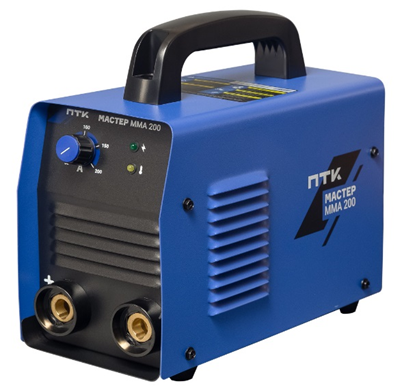 Сварочный инверторММА 200(ПТК- МАСТЕР)Подключение 220 ВПВ 60%Напряжение холостого хода 56 В.Диапазон регулировки сварочного тока, А:30-200Потребляемая мощность, кВт: 5,6Диаметр электрода ,мм: 1,5-5Класс изоляции: FКласс защиты: IP21Габаритные размеры аппарата, мм: 420х215х315Вес аппарата, кг:  5,766007600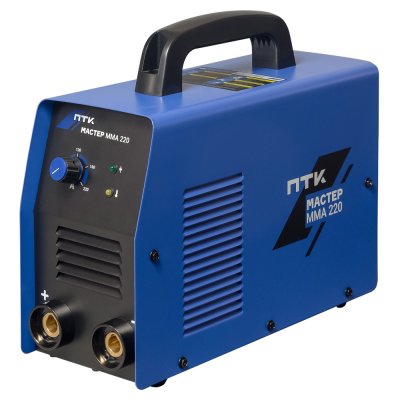 Сварочный инверторММА 220(ПТК- МАСТЕР)Подключение 220 ВПВ 60%Напряжение холостого хода 56 В.Диапазон регулировки сварочного тока, А:30-200Потребляемая мощность, кВт: 5,6Диаметр электрода ,мм: 1,5-5Класс изоляции: FКласс защиты: IP21Габаритные размеры аппарата, мм: 420х215х315Вес аппарата, кг:  5,76800Опт (руб)8300Розница (руб)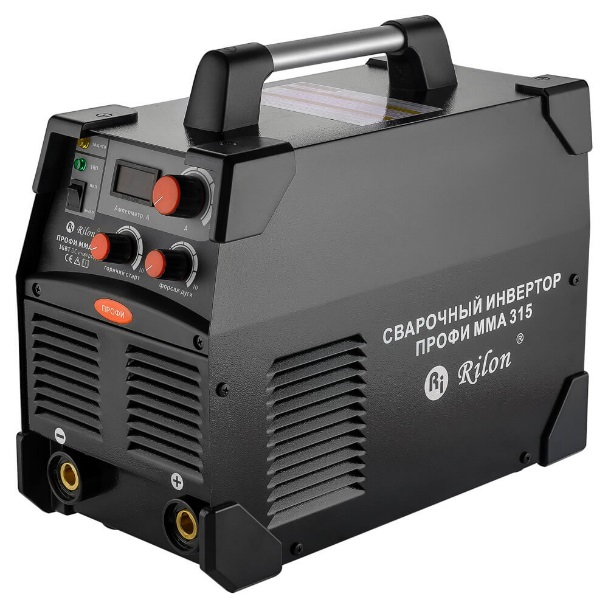 Сварочный инвертор ММА 315 ПРОФИ(RILON) Подключение 380 ВПВ 60%Напряжение холостого хода 68 В.Диапазон регулировки сварочного тока, А:40-315Потребляемая мощность, кВт: 10,4Класс изоляции: FКласс защиты: IP21Габаритные размеры аппарата, мм: 426х212х357Вес аппарата, кг:  1828800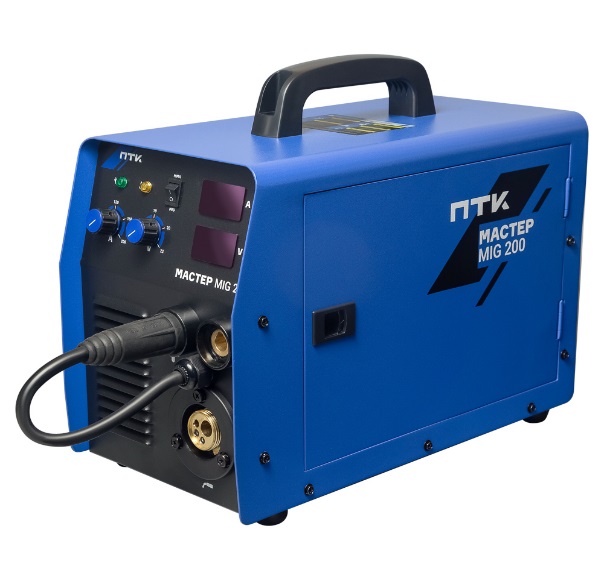 Сварочный инвертор MIG 200 (ПТК-МАСТЕР)Подключение 220 ВПВ 60%Напряжение холостого хода 56 В.Диапазон регулировки сварочного тока, MMA/MIG, А: 40-160 / 40-200Потребляемая мощность, ММА/MIG кВт: 22 / 20.9Диаметр электрода ,мм:1,5-4Диаметр проволоки ,мм:0,8-1,0Класс изоляции: FКласс защиты: IP21Габаритные размеры аппарата, мм: 530х315х400 Вес аппарата, кг:  15,51600018600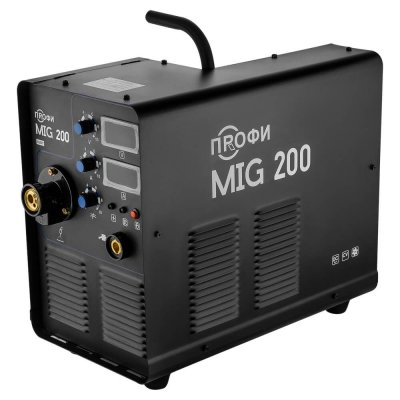 Сварочный инвертор MIG 200 Профи         (ПТК-МАСТЕР)Напряжение питающей сети, 220±15% В.Напряжение холостого хода 50 В.Потребляемый ток, А: 37.5Потребляемая мощность, кВт:  6.6Диапазон регулировки сварочного тока, А: 30—200Диаметр сварочной проволоки, мм: 0.8—1.0ПВ, %:	60Класс изоляции: FКласс защиты: IP23Габаритные размеры аппарата, мм: 610х395х510Вес аппарата, кг: 273060034400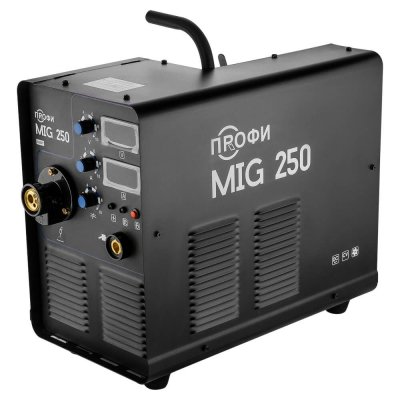 Сварочный инвертор MIG 250 Профи           (ПТК-МАСТЕР)Напряжение питающей сети,  380±15% В.Напряжение холостого хода 50 В.Потребляемый ток, А:	14.Потребляемая мощность, кВт: 8,2Диапазон регулировки сварочного тока, А:40—250Диаметр сварочной проволоки, мм: 0.8—1.0ПВ, %:	60Класс изоляции: FКласс защиты: IP23Габаритные размеры аппарата, мм: 610х415х540Вес аппарата, кг:  31 3320037400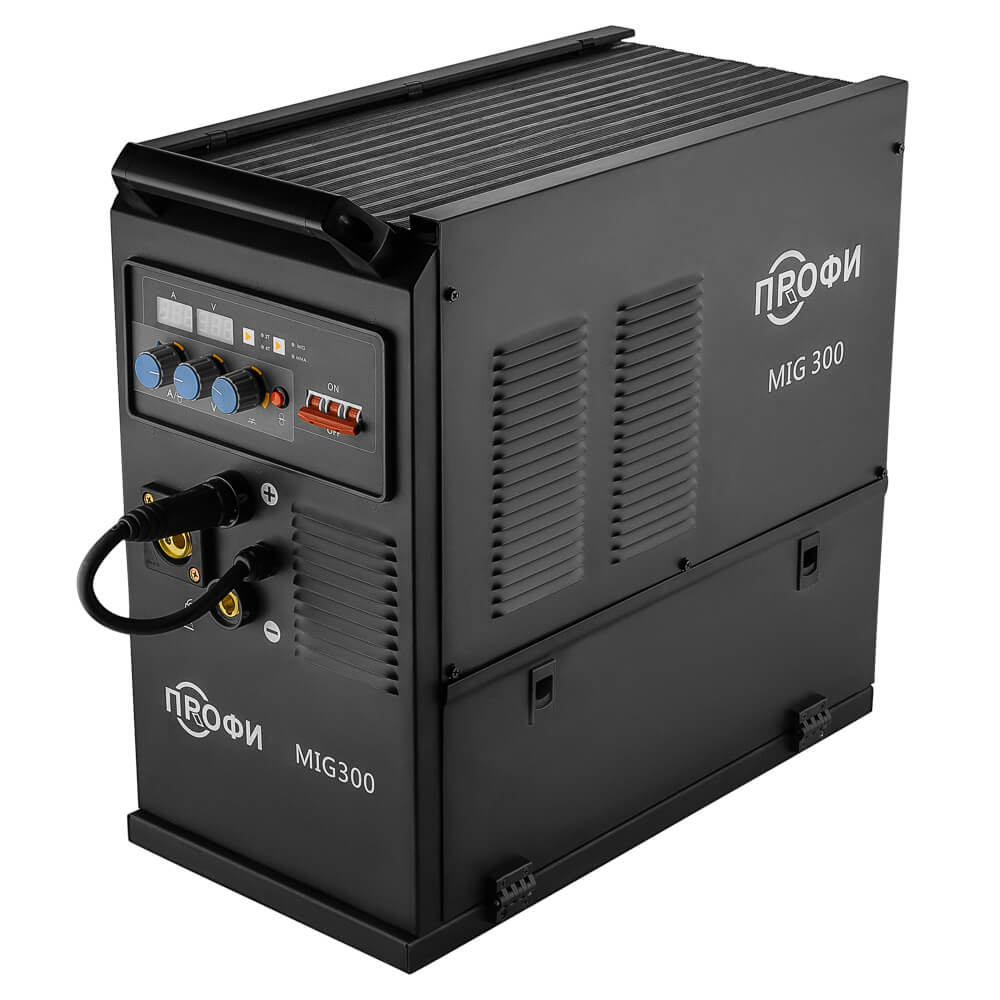 Сварочный инвертор MIG 300 Профи           (ПТК-МАСТЕР)Напряжение питающей сети,  380±15% В.Напряжение холостого хода 56 В.Потребляемый ток, А:16.2Потребляемая мощность, кВт: 10Диапазон регулировки сварочного тока, А:40—300Диаметр сварочной проволоки, мм: 0.8—1.2ПВ, %:	60Класс изоляции: FКласс защиты: IP21Габаритные размеры аппарата, мм: 920х300х660Вес аппарата, кг:  493354039400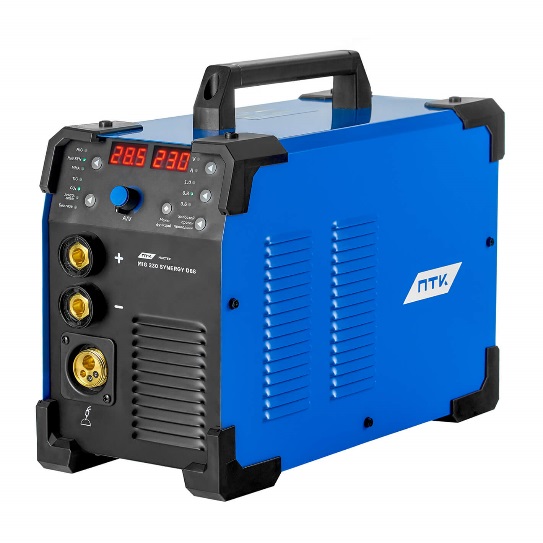 Сварочный инвертор MIG 230 SYNERGY D88(ПТК-МАСТЕР)Напряжение питающей сети,  220±15% В.Напряжение холостого хода 60 В.Диапазон регулировки сварочного тока, А:MIG 26-230, TIG 10-230, MMA 40-190.Потребляемая мощность, кВт: MIG 5,8; TIG 4,5; MMA 5.Диаметр сварочной проволоки, мм: 0.6—1.0ПВ, %:	40Класс изоляции: FКласс защиты: IP21Габаритные размеры аппарата, мм: 570х250х380Вес аппарата, кг:  142170024700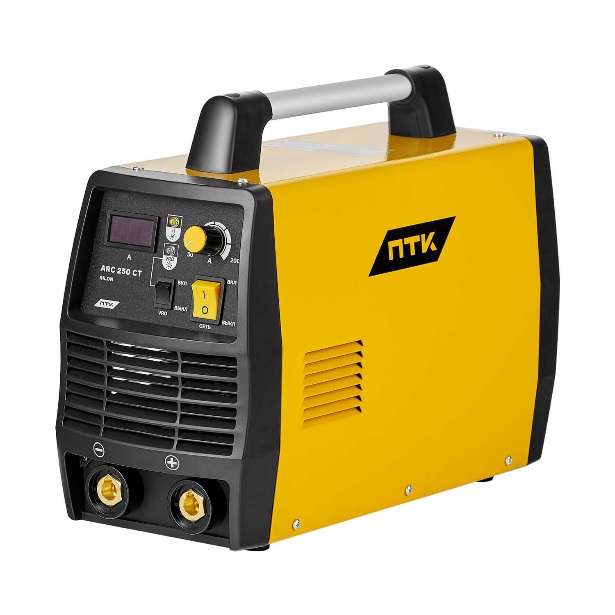 Аппарат полуавтоматической сварки ПТК RILON MIG 250 GDMНапряжение питающей сети,  220±15% В.Напряжение холостого хода 50 В.Диапазон регулировки сварочного тока, А:MIG 50-250, TIG 15-250, MMA 15-220.Диаметр сварочной проволоки, мм: 0.8—1.2Диаметр электрода, мм: 1.0-5.0ПВ, %:	60Класс изоляции: FКласс защиты: IP21Габаритные размеры аппарата, мм: 650х560х410Вес аппарата, кг:  2866120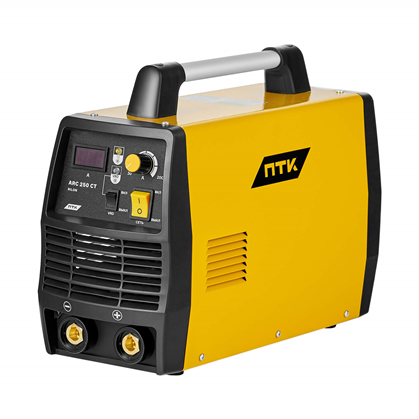 Аппарат полуавтоматической сварки ПТК RILON MIG 300 GDLНапряжение питающей сети,  380±15% В.Напряжение холостого хода 22/60 В.Диапазон регулировки сварочного тока, А:MIG 50-300, TIG 10-250, MMA 10-250.Диаметр сварочной проволоки, мм: 0.8—1.2Диаметр электрода, мм: 1.0-5.0ПВ, %:	60Класс изоляции: FКласс защиты: IP21Габаритные размеры аппарата, мм: 650х570х410Вес аппарата, кг:  2772865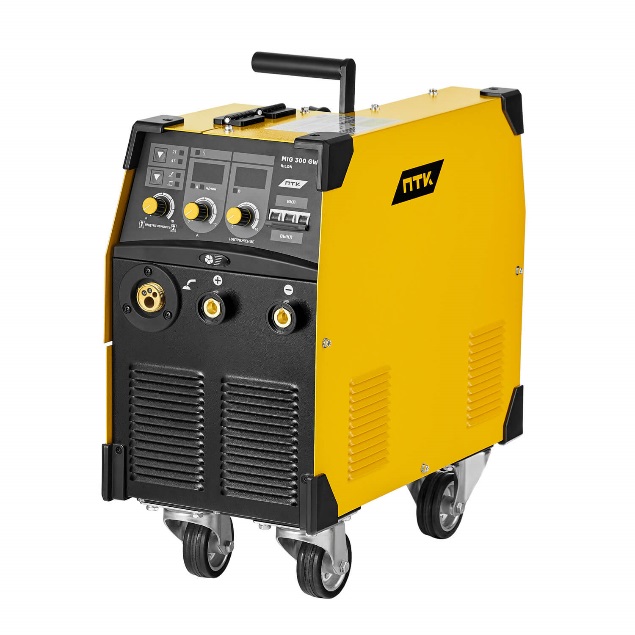 Аппарат полуавтоматической сварки ПТК RILON MIG 300 GWНапряжение питающей сети,  380±15% В.Напряжение холостого хода 60 В.Диапазон регулировки сварочного тока, А:MIG 50-300, MMA 70-300.Диаметр сварочной проволоки, мм: 0.8—1.2Диаметр электрода, мм: 1.5-5.0ПВ, %:	60Класс изоляции: FКласс защиты: IP21Габаритные размеры аппарата, мм: 670х380х680Вес аппарата, кг:  4259375Аппарат полуавтоматической сварки ПТК RILON ARC 250 CTНапряжение питающей сети,  220±15% В.Напряжение холостого хода 50 В.Диапазон регулировки сварочного тока, А:30-250Диаметр электрода, мм: 1.5-5.0ПВ, %:	60Класс изоляции: FКласс защиты: IP21Габаритные размеры аппарата, мм: 510х300х360Вес аппарата, кг:  1116055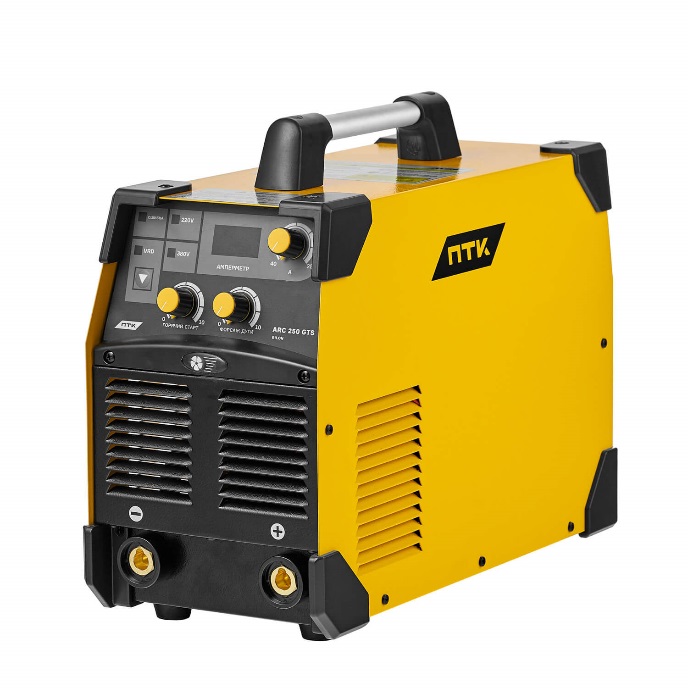 Аппарат полуавтоматической сварки ПТК RILON ARC 250 GTSНапряжение питающей сети,  220/380±15% В.Напряжение холостого хода 70/60 В.Диапазон регулировки сварочного тока, А:40-250Диаметр электрода, мм: 1.5-5.0ПВ, %:	60Класс изоляции: HКласс защиты: IP21Габаритные размеры аппарата, мм: 540х320х420Вес аппарата, кг:  1724605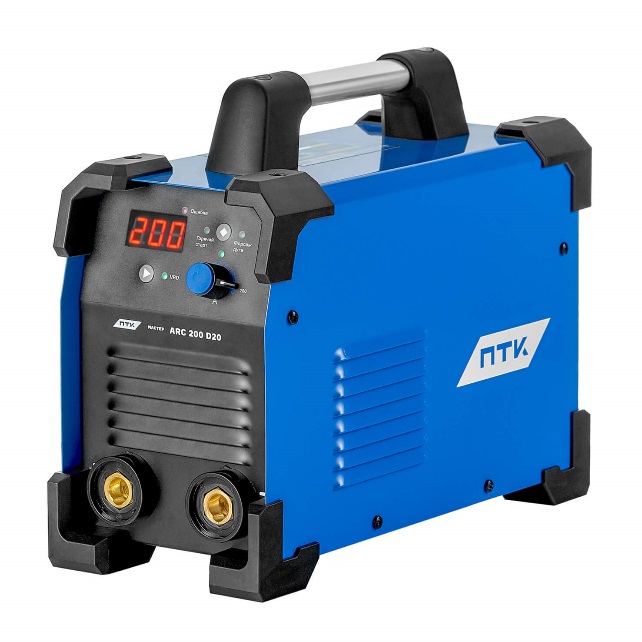 Сварочный инвертор ARC 200 D20(ПТК-МАСТЕР)Подключение 220 ВПВ 60%Напряжение холостого хода 60 В.Диапазон регулировки сварочного тока, А:20-200Потребляемая мощность, кВт: 7Диаметр Электрода, мм: 1,5-5Класс изоляции: FКласс защиты: IP21Габаритные размеры аппарата, мм: 400х235х310Вес аппарата, кг:  7,3930010600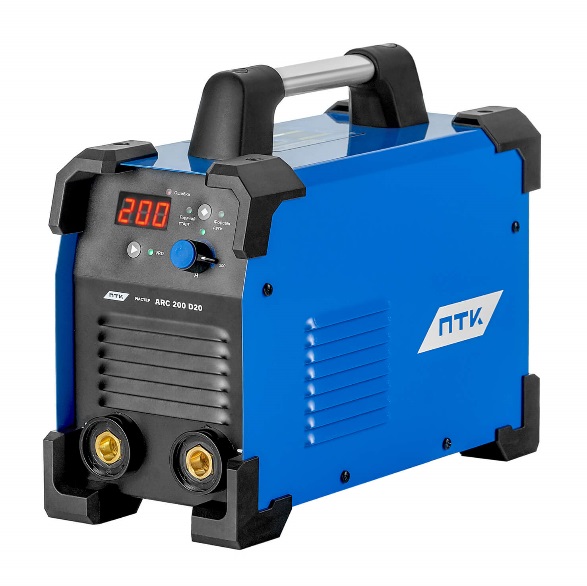 Сварочный инвертор ARC 250 D25(ПТК-МАСТЕР)Подключение 220 ВПВ 60%Напряжение холостого хода 60 В.Диапазон регулировки сварочного тока, А:20-200Потребляемая мощность, кВт: 7,9Диаметр Электрода, мм: 1,5-5Класс изоляции: FКласс защиты: IP21Габаритные размеры аппарата, мм: 450х250х330Вес аппарата, кг:  10,61170013500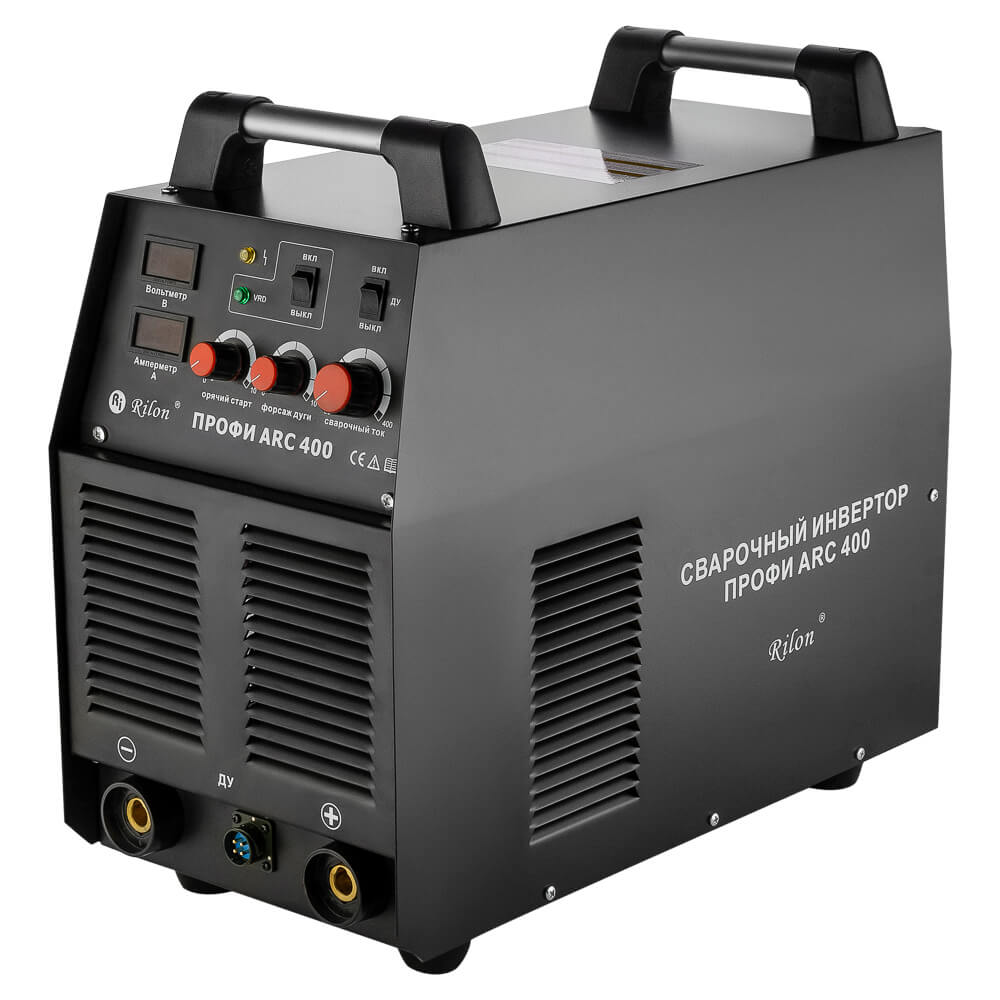 Сварочный инвертор ARC 400 ПРОФИ(RILON)Подключение 380 ВПВ 60%Напряжение холостого хода 60 В.Диапазон регулировки сварочного тока, А:40-400Потребляемая мощность, кВт: 14,5Диаметр Электрода, мм: 1,5-5Класс изоляции: FКласс защиты: IP21Габаритные размеры аппарата, мм: 515х262х468Вес аппарата, кг:  353120037200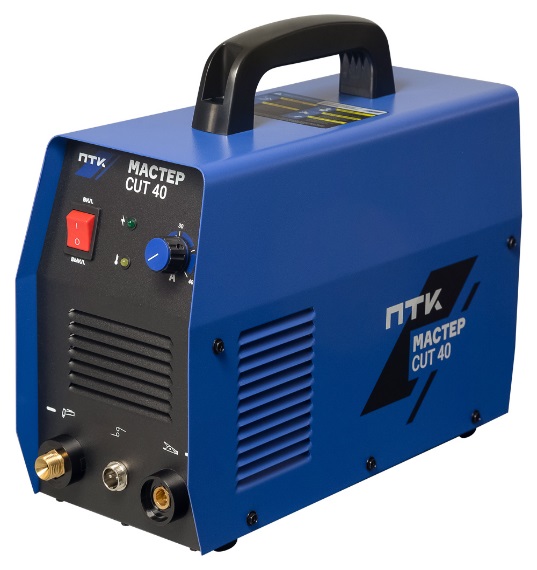 Инверторный аппарат плазменной резки CUT 40 (ПТК-МАСТЕР) Подключение220 ВНапряжение холостого хода 240 В.ПВ 60%Диапазон регулировки тока реза, А:20-40Потребляемый ток, кВт: 30,7Расход воздуха, л/мин: 150Максимальная толщина разрезаемого металла, мм: 12Класс изоляции: FКласс защиты: IP21Габаритные размеры аппарата, мм: 375х150х285Вес аппарата, кг: 7,251420017200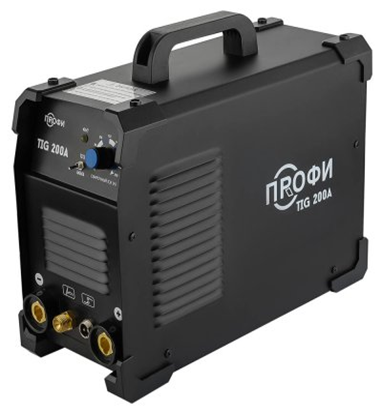 Сварочный инвертор TIG 200 А ПРОФИПодключение 220 ВПВ 60%Напряжение холостого хода 42 В.Диапазон регулировки сварочного тока, А:10-200Потребляемая мощность, кВт: 5,4Номинальное напряжение дуги, В:	18Класс изоляции: BКласс защиты: IP23Габаритные размеры аппарата, мм: 570х285х470Вес аппарата, кг:  111410015200